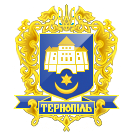 Тернопільська міська радаПОСТІЙНА КОМІСІЯз питань місцевого самоврядування, законності, правопорядку, регламенту та депутатської діяльностіПротокол засідання комісії № 7Від 06.12.2019 р.Всього членів комісії:	 (3) Климчук О.А., Бич П.Д., Козбур М.Р.Присутні члени комісії: 	 (3) Климчук О.А., Бич П.Д., Козбур М.Р.Відсутні члени комісії	 (0) Кворум є. Засідання комісії правочинне. Головуючий – голова комісії Климчук О.А.Запрошені:	Якимчук П.М. – заступник начальника ГУ ДФС в Тернопільській області;Гукалюк П.М. – начальник відділу взаємодії з правоохоронними органами, запобігання корупції та мобілізаційної роботи;Білан Т.Б. – депутат міської ради;Добрікова С.Є. -  начальник управління організаційно-виконавчої роботи;Печіль О.В. – начальник управління правового забезпечення,Харів Н.Т.  – заступник начальника організаційного відділу ради управління організаційно – виконавчої роботи.Присутні з власної ініціативи:Шоломейчук Н.В. – депутат міської ради.СЛУХАЛИ:	Про затвердження порядку денного засідання комісії, відповідно до листа від 04.12.2019р. № 423/01-ІЮ.Інформував:	Климчук О.А.Виступив:	Т.Б.Бич, який запропонував доповнити порядок денний питанням «Про звернення до Голови Верховної Ради України та Народних депутатів України щодо неприпустимості тиску та переслідувань громадських активістів»Результати голосування за доповнення порядку денного: За-3, Проти-0, Утримались-0. Рішення прийнято.Виступила:	Н.В.Шоломейчук, яка запропонувала доповнити порядок денний питанням «Про звернення до Президента України, Кабінету Міністрів України та Верховної Ради України щодо Законів України №128-ІX та №129- ІX »Результати голосування за доповнення порядку денного: За-3, Проти-0, Утримались-0. Рішення прийнято.Виступив:	О.А.Климчук, який запропонував доповнити порядок денний наступними питаннями:- Про втрату чинності рішення міської ради від 06.06.2019 р. №7/35/210 «Про затвердження персонального складу постійної комісії міської ради з питань регулювання земельних відносин та екології»,- Про звернення щодо безпекових складовихРезультати голосування за доповнення порядку денного: За-3, Проти-0, Утримались-0. Рішення прийнято.Результати голосування за затвердження порядку денного: За-3, Проти-0, Утримались-0. Рішення прийнято.ВИРІШИЛИ:	Затвердити порядок денний засідання комісії.Порядок денний засідання:Перше питання порядку денного.СЛУХАЛИ: 	Про затвердження графіку звітів перед громадою за 2019 рік діяльності депутатів Тернопільської міської ради.ІНФОРМУВАВ: 	Климчук О.А ВИРІШИЛИ:	 Погодити проект рішення міської ради «Про затвердження графіку звітів перед громадою за 2019 рік діяльності депутатів Тернопільської міської ради».Результати голосування за проект рішення: За-3, Проти-0, Утримались-0. Рішення прийнято.Друге питання порядку денного.СЛУХАЛИ: 		Про внесення змін до Положень про виконавчі органи міської ради.ІНФОРМУВАВ: 	Климчук О.А.ВИРІШИЛИ:	 Погодити проект рішення міської ради «Про внесення змін до Положень про виконавчі органи міської ради».Результати голосування за проект рішення: За-3, Проти-0, Утримались-0. Рішення прийнято.Третє питання порядку денного.СЛУХАЛИ: 	Про виконання програми «Призову громадян міста Тернополя на строкову військову службу на 2016-2019 роки».ДОПОВІДАВ: 	Гукалюк П.М.ВИРІШИЛИ:	 Погодити проект рішення міської ради «Про виконання програми «Призову громадян міста Тернополя на строкову військову службу на 2016-2019 роки».Результати голосування за проект рішення: За-3, Проти-0, Утримались-0. Рішення прийнято.Четверте питання порядку денного.СЛУХАЛИ: 	Про виконання «Програми забезпечення обороноздатності військових формувань Тернопільського гарнізону та мобілізаційної підготовки Тернопільської міської територіальної громади на 2019 рік».ДОПОВІДАВ: 	Гукалюк П.М.ВИРІШИЛИ:	 Погодити проект рішення міської ради «Про виконання «Програми забезпечення обороноздатності військових формувань Тернопільського гарнізону та мобілізаційної підготовки Тернопільської міської територіальної громади на 2019 рік».Результати голосування за проект рішення: За-3, Проти-0, Утримались-0. Рішення прийнято.П'яте питання порядку денного.СЛУХАЛИ: 	Про виконання «Програми мобілізації зусиль Тернопільської міської ради, ГУ ДФС у Тернопільській області по забезпеченню надходжень до міського бюджету на 2017-2019 рр.».ДОПОВІДАВ: 	Якимчук П.М.ВИРІШИЛИ:	 Погодити проект рішення міської ради «Про виконання «Програми мобілізації зусиль Тернопільської міської ради, ГУ ДФС у Тернопільській області по забезпеченню надходжень до міського бюджету на 2017-2019 рр.».Результати голосування за проект рішення: За-3, Проти-0, Утримались-0. Рішення прийнято.Шосте питання порядку денного.СЛУХАЛИ: 	Про «Програму забезпечення обороноздатності військових формувань Тернопільського гарнізону, військового призову та мобілізаційної підготовки Тернопільської міської територіальної громади на 2020 рік».ДОПОВІДАВ: 	Гукалюк П.М.ВИСТУПИЛИ: 	 Климчук О.А., Бич П.Д., Козбур М.Р.ВИРІШИЛИ:	 Погодити проект рішення міської ради «Про «Програму забезпечення обороноздатності військових формувань Тернопільського гарнізону, військового призову та мобілізаційної підготовки Тернопільської міської територіальної громади на 2020 рік».Результати голосування за проект рішення: За-3, Проти-0, Утримались-0. Рішення прийнято.Сьоме питання порядку денного.СЛУХАЛИ: 		Про план роботи Тернопільської міської ради на 2020 рік ДОПОВІДАЛА:	Добрікова С.Є.ВИРІШИЛИ:	 Погодити проект рішення міської ради «Про план роботи Тернопільської міської ради на 2020 рік»Результати голосування за проект рішення: За-3, Проти-0, Утримались-0. Рішення прийнято.Восьме питання порядку денного.СЛУХАЛИ: 		Про зняття з контролю та перенесення термінів рішень міської ради ДОПОВІДАЛА:	Добрікова С.Є.ВИРІШИЛИ:	1.  Погодити проект рішення міської ради «Про зняття з контролю та перенесення термінів рішень міської ради», в частині 1.15. Рішення міської ради від 25.10.2019р. №7/39/2 "Про депутатське звернення Т.І. Серетного".2. Залишити на контролі наступний пункт :-1.14. п.11 рішення міської ради від 25.10.2019 року № 7/38/188 «Управлінням  торгівлі, побуту та захисту прав споживачів, правового забезпечення доопрацювати проект рішення щодо накладення персональних санкцій місцевого значення на юридичних та фізичних осіб,  що працюють або зареєстровані у м.Тернополі  та співпрацюють із представниками країни-агресора – Російської Федерації (автор - депутат Білан Т.Б.), управлінню організаційно-виконавчої роботи внести зазначений проект до порядку денного чергової сесії.»;Результати голосування за проект рішення: За-3, Проти-0, Утримались-0. Рішення прийнято.Дев`яте питання порядку денного.СЛУХАЛИ: 	Депутатське звернення депутата міської ради Т.Б.Білана від 29.10.2019р. №435.ІНФОРМУВАВ:	Білан Т.Б.ВИСТУПИЛИ:	О.В.Печіль, О.А.Климчук.ВИРІШИЛИ:	Провести засідання з зазначеного у запиті питання, залучивши управління правового забезпечення та депутата міської ради Т.Б.Білана 12.12.2019р. о 14.30 год.Результати голосування: За-3, Проти-0, Утримались-0. Рішення прийнято.10.  Десяте питання порядку денного.СЛУХАЛИ: 	Про звернення до Голови Верховної Ради України та Народних депутатів України щодо неприпустимості тиску та переслідувань громадських активістів ІНФОРМУВАВ:	О.А.КлимчукВИРІШИЛИ:	Погодити проект рішення міської ради «Про звернення до Голови Верховної Ради України та Народних депутатів України щодо неприпустимості тиску та переслідувань громадських активістів»Результати голосування за проект рішення: За-3, Проти-0, Утримались-0. Рішення прийнято.11.  Одинадцяте питання порядку денного.СЛУХАЛИ: 	Про звернення до Президента України, Кабінету Міністрів України та Верховної Ради України щодо Законів України №128-ІX та №129- ІX ІНФОРМУВАЛА:	Н.В.ШоломейчукВИРІШИЛИ:	Погодити проект рішення міської ради «Про звернення до Президента України, Кабінету Міністрів України та Верховної Ради України щодо Законів України №128-ІX та №129- ІX »Результати голосування за проект рішення: За-3, Проти-0, Утримались-0. Рішення прийнято.12.  Дванадцяте питання порядку денного.СЛУХАЛИ: 	Про втрату чинності рішення міської ради від 06.06.2019 р. №7/35/210 «Про затвердження персонального складу постійної комісії міської ради з питань регулювання земельних відносин та екології» ІНФОРМУВАВ:	О.А.КлимчукВИРІШИЛИ:	Погодити проект рішення міської ради «Про втрату чинності рішення міської ради від 06.06.2019 р. №7/35/210 «Про затвердження персонального складу постійної комісії міської ради з питань регулювання земельних відносин та екології»»Результати голосування за проект рішення: За-3, Проти-0, Утримались-0. Рішення прийнято.13.  Дванадцяте питання порядку денного.СЛУХАЛИ: 	Про звернення щодо безпекових складових ІНФОРМУВАВ:	О.А.КлимчукВИРІШИЛИ:	Погодити проект рішення міської ради «Про звернення щодо без пекових складових »Результати голосування за проект рішення: За-3, Проти-0, Утримались-0. Рішення прийнято.		Голова комісії				О.А. Климчук 		Секретар комісії				П.Д. БичПро затвердження графіку звітів перед громадою за 2019 рік діяльності депутатів Тернопільської міської радиПро внесення змін до Положень про виконавчі органи міської радиПро виконання програми «Призову громадян міста Тернополя на строкову військову службу на 2016-2019 роки»Про виконання «Програми забезпечення обороноздатності військових формувань Тернопільського гарнізону та мобілізаційної підготовки Тернопільської міської територіальної громади на 2019 рік»Про виконання «Програми мобілізації зусиль Тернопільської міської ради, ГУ ДФС у Тернопільській області по забезпеченню надходжень до міського бюджету на 2017-2019 рр.»Про «Програму забезпечення обороноздатності військових формувань Тернопільського гарнізону, військового призову та мобілізаційної підготовки Тернопільської міської територіальної громади на 2020 рік»Про план роботи Тернопільської міської ради на 2020 рікПро зняття з контролю та перенесення термінів рішень міської радиДепутатське звернення депутата міської ради Т.Б.Білана від 29.10.2019р. №435Про звернення до Голови Верховної Ради України та Народних депутатів України щодо неприпустимості тиску та переслідувань громадських активістівПро звернення до Президента України, Кабінету Міністрів України та Верховної Ради України щодо Законів України №128-ІX та №129- ІXПро втрату чинності рішення міської ради від 06.06.2019 р. №7/35/210 «Про затвердження персонального складу постійної комісії міської ради з питань регулювання земельних відносин та екології»Про звернення щодо безпекових складових